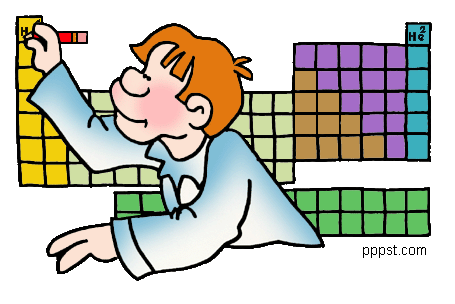 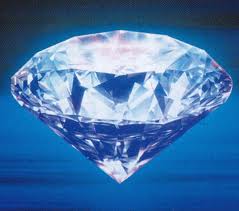 حددي نوع القوى بين الجزيئات التالية مع اكمال الناقص؟؟؟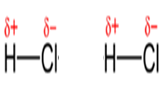 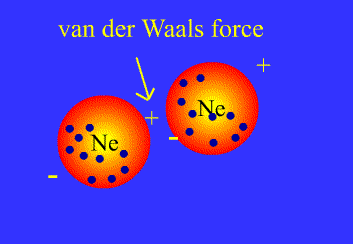 المركبالفرق بالكهروسالبيةنوع الرابطههل الرابطه قطبية ؟؟توزيع  الشحنه على كل عنصر شكل الجزئ القطبي ( الرسم )NH3[ OH ] -1N2HFCOMgO[ AsO4 ] -3